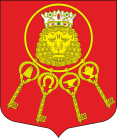 Внутригородское муниципальное образование Санкт-Петербурга муниципальный округ Владимирский округМЕСТНАЯ АДМИНИСТРАЦИЯ(МА МО МО Владимирский округ)Правды ул., д. 12, Санкт-Петербург, 191119, т/ф +7(812) 713-27-88, +7(812) 710-89-41, e-mail:  sovetvo@mail.ruсайт: владимирскийокруг.рф,  ИНН  7840328382   КПП  784001001   ОКТМО  40913000   ОГРН  1057813015149ПОСТАНОВЛЕНИЕ17.06.2022									                     № 02-03/185В соответствии с Федеральным законом от 27.07.2010 № 210-ФЗ «Об организации предоставления государственных и муниципальных услуг» Местная Администрация внутригородского муниципального образования Санкт-Петербурга муниципальный округ Владимирский округ ПОСТАНОВЛЯЕТ: 	1. Внести изменения в Административный регламент по предоставлению Местной Администрацией внутригородского муниципального образования Санкт-Петербурга муниципальный округ Владимирский округ, осуществляющей отдельные государственные полномочия Санкт-Петербурга по организации и осуществлению деятельности по опеке 
и попечительству, назначению и выплате денежных средств на содержание детей, переданных на воспитание в приемные семьи, в Санкт-Петербурге, государственной услуги по выдаче органом опеки и попечительства разрешения на изменение имени и фамилии ребенка (далее - Регламент):	1.1. Изложить пункт 2.8 Регламента в следующей редакции: «Основаниями для отказа в приеме документов, необходимых для предоставления государственной услуги, являются: наличие в документах повреждений, которые не позволяют однозначно истолковать их содержание;заявитель не указал в заявлении свои фамилию, имя, отчество (последнее - при наличии), адрес электронной почты, если ответ должен быть направлен в форме электронного документа, и почтовый адрес, если ответ должен быть направлен в письменной форме».	1.2. Изложить пункт 2.9.1 Регламента в следующей редакции: «Перечень оснований для отказа в  предоставлении государственной услуги:	Решение об отказе в предоставлении государственной услуги по выдаче предварительного разрешения органа опеки и попечительства на изменение имени и фамилии ребенка, принимается в следующих случаях:заявление законных представителей о выдаче предварительного разрешения органа опеки и попечительства на изменение имени и фамилии ребенка не соответствует требованиям, предусмотренным настоящим административным регламентом;заявление несовершеннолетнего старше 10 лет, в отношении которого обращаются заявители за предоставлением государственной услуги по выдаче предварительного разрешения органа опеки и попечительства на изменение имени и фамилии ребенка, отсутствует или не соответствует требованиям, предусмотренным настоящим административным регламентом;не представлены документы, необходимые в соответствии с нормативными правовыми актами для предоставления государственной услуги по выдаче предварительного разрешения органа опеки и попечительства на изменение имени и фамилии ребенка, подлежащие представлению заявителями;заявители, указанные в заявлении, обратились в орган местного самоуправления 
за предоставлением государственной услуги по выдаче предварительного разрешения органа опеки и попечительства на изменение имени и фамилии ребенка не по месту жительства 
или месту пребывания несовершеннолетнего, в отношении которого обращаются заявители;заявители, указанные в заявлении,  не имеют полномочий по предоставлению интересов несовершеннолетнего, в отношении которого они обратились за предоставлением государственной услуги по выдаче предварительного разрешения органа опеки 
и попечительства на изменение имени и фамилии ребенка;заявление о выдаче предварительного разрешения органа опеки и попечительства 
на изменение имени и фамилии ребенка, имеющего более одного законного представителя, подано одним из законных представителей, и не предоставлены документы, подтверждающие право законного представителя выступать от имени другого законного представителя;представленные заявителями документы имеют неудостоверенные исправления, нечитаемые части текста либо нечитаемые оттиски штампов и печатей, наличие которых 
не позволяет однозначно толковать их содержание;заявители представили копии документов, не заверенные нотариально, 
без предъявления оригиналов документов или их нотариально заверенных копий;заявление о выдаче предварительного разрешения органа опеки и попечительства 
на изменение имени и фамилии ребенка содержит просьбу заявителей, противоречащую действующему законодательству Российской Федерации».	1.3. Дополнить пункт 4.4 Регламента  абзацем 4 следующего содержания: «По результатам проведения проверок Глава Местной Администрации принимает решение 
в соответствии с трудовым законодательством и законодательством о прохождении муниципальной службы».2. Настоящее постановление вступает в силу со дня его официального опубликования (обнародования).3. Контроль за выполнением настоящего постановления возложить на руководителя отдела опеки и попечительства Местной Администрации внутригородского муниципального образования Санкт-Петербурга муниципальный округ Владимирский округ. О внесении изменений в Административный регламент по предоставлению Местной Администрацией внутригородского муниципального образования Санкт-Петербурга муниципальный округ Владимирский округ, осуществляющей отдельные государственные полномочия Санкт-Петербурга 
по организации и осуществлению деятельности по опеке и попечительству, назначению и выплате денежных средств на содержание детей, переданных на воспитание в приемные семьи, в Санкт-Петербурге, государственной услуги по выдаче органом опеки и попечительства разрешения на изменение имени и фамилии ребенка, утвержденный постановлением Местной Администрации внутригородского муниципального образования Санкт-Петербурга муниципальный округ Владимирский округ от 02.02.2021 № 02-03/50 Глава Местной Администрации                                          П.Г. Небензя